Directions: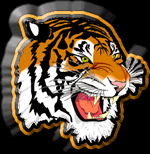 Write me a half page on why you chose to come to Fern Creek high school in standard size and font.Title centered: size 28, bold, shadow border around the entire line with a fill color (use a 4.5 pt. width)  Use Arial Black Font.Have the border of the title go all the way across the paper. Set the paper up in Landscape with 2 columns around the paragraph only.  (Do not put the teachers and classes in Columns.)  Use an art border around the page.  (Use 13 pt. width)Insert Page numbers footer centered.Insert a picture as your background graphics so that the picture is a washout.Insert a picture so that the words wrap around the picture.Double space the body. (Do not put the teachers and classes in double-space.)  Write down your classes in order and then use a tab leader to tell me your teachers. Insert a header (Found under View) and put your first and last name on first line, date on second, and class period on third (Right Align) When finished click on the print preview button and raise your hand so that the teacher can come and check it!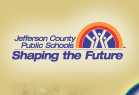 ExampleAlgebra	HuntGeometry	ShadburneEnglish	